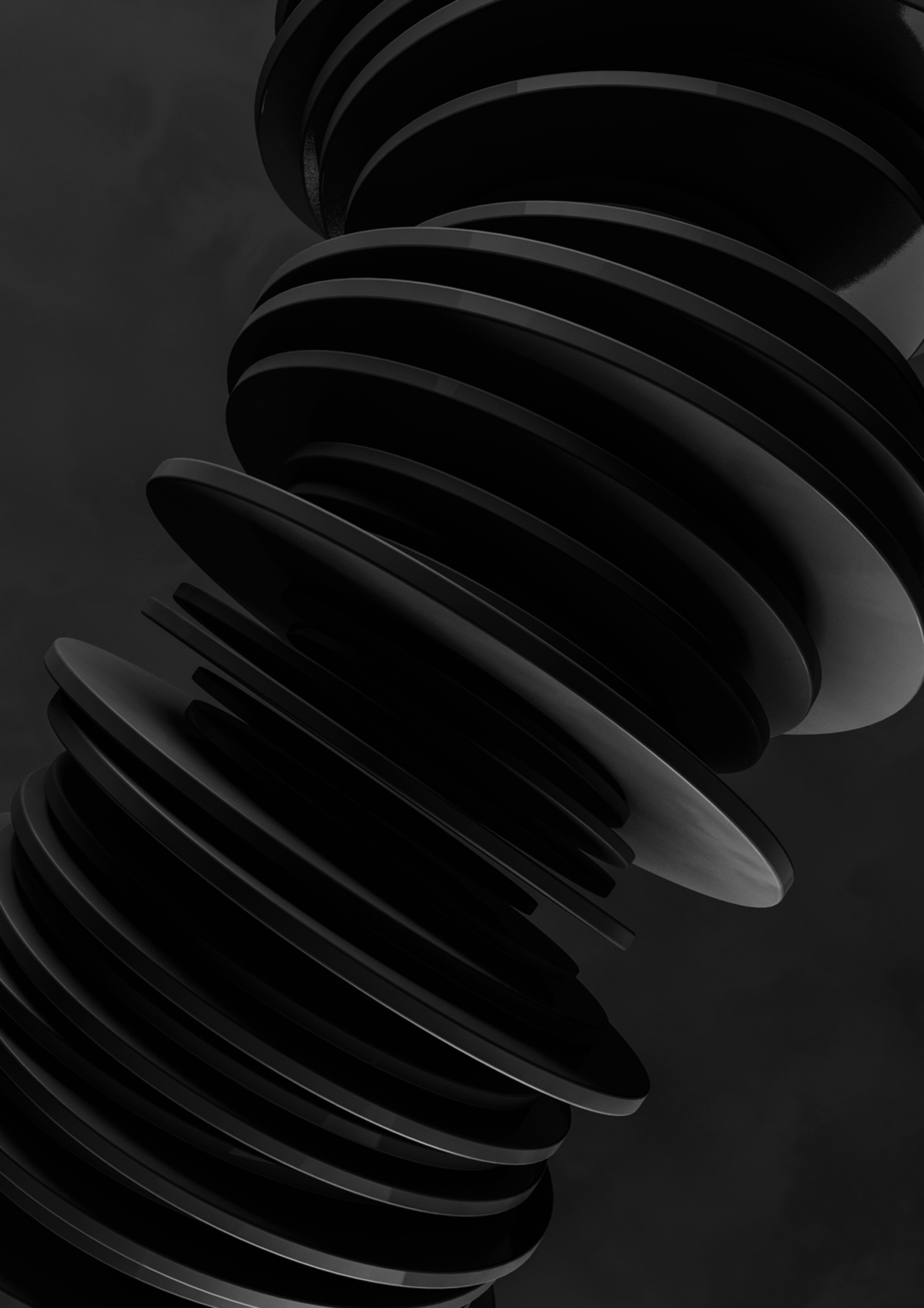 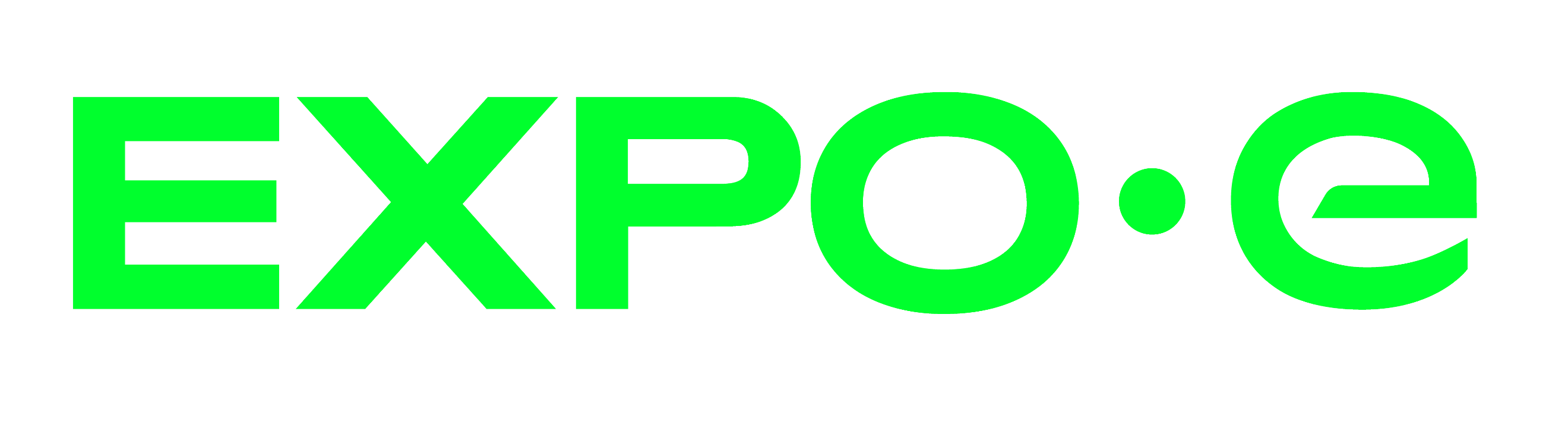 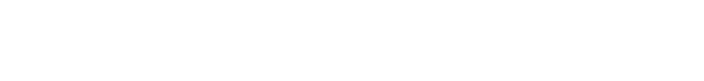 IntroductionThis document lays out the partner reseller pricing for the various service components available from EXPO.e. The price book covers the following areas:Teams Calling as a Service (TCaaS), provisioned via the EXPO.e PACE self-service portal.Unified Communications as a Service (UCaaS), delivered via the EXPO.e Cisco BroadWorks platform, provisioned via the partner, self-service portal.Hosted Contact Centre, a cost-effective full OMNI channel Centre as a Service (CCaaS) platform to enhance the UCaaS offering.UCaaS DescriptionThe UCaaS Service provides users with private unified communications and collaboration functionality from centralised, resilient application servers. The UCaaS Service is fully integrated with Cisco Webex for a rich, high quality collaboration experience. The UCaaS Service is customisable based upon user profile as shown in the price list below.Price List* Not currently available for self-servicePACE DescriptionThe PACE platform provides users with a self-service portal for the onboarding and user management of Microsoft Teams PSTN Direct Routing, and enhancements to the existing high quality collaboration experience and functionality from within the Microsoft Teams client. The PACE service delivers full PSTN resilience from geographic diverse infrastructure. Price List*  Not currently available for self-serviceHosted Contact CentreDescriptionThe Hosted Contact Centre service provides a simple, cost effective, full OMNI channel solution that is seamlessly integrated into the UCaaS service. Hosted Contact Centre provides full support for voice, chat, email, and twitter.Price List*  Not currently available for self-serviceSIP TrunkingDescriptionThe SIP Trunking Service is a true PSTN replacement, utilising the EXPO.e network to processes inbound and outbound call traffic between the customer’s IP PBX/SBC/TDM gateway and the traditional telephone network.The service is delivered from the EXPO.e carrier grade, geographically redundant UCaaS platform and active / passive and load balanced options are available.Price List*  Not currently available for self-service Professional Services DescriptionProfessional Services are provided by in-house experts, delivering consultation, project management, implementation, and adoption. Consultation - Consultation services to define customer business outcomes.Project Management - Project management to support overall project milestones and delivery.Implementation – Architect, design, engineering, build or quality assurance and testing.Adoption - Admin training, agent training and go-live, live floor walk support.Price List*  Not currently available for self-service SKULicense TypePrice PUPM#001Common Area Partner£2.50#002Common Area Partner Bundle£4.50#003Collaborate Partner£4.00#004Collaborate Partner Bundle£6.00#005Auto-attendant£2.25#006Call Recording£3.75#007Go-integrator Solo£1.00#008Go-integrator Unite£3.75#009Akixi Insights User *£5.50#010Akixi Extension£1.75#011Akixi Agent£9.50SKULicense TypePrice PUPM#012TCaaS User Seat£1.75#013TCaaS User Seat Bundle£3.75#014Core Recording *£8.00#015Analytics Base *£0.80#016Analytics Range Master *£0.25#017New DDI *£1.00 NR#018Multi-line Number Port *£130.00 NRSKULicense TypePrice PUPM#019Voice Only Agent *£19.50#020Voice Only Supervisor *£22.00#021Multimedia Agent *£37.50#022Multimedia Supervisor *£42.00#023Graphical Wall Board *£45.00SKULicense TypePrice PUPM#024Channel *£1.75#025Resilient Channel (A/P) *£2.00#026Resilient Channel (L/B) *£2.25#027Calling Bundle *£2.00#028Number Porting *£130.00SKUService Price PUPM#029Consultation*£800.00#030Project Management*£575.00#031Implementation*£700.00#032Adoption*£650.00